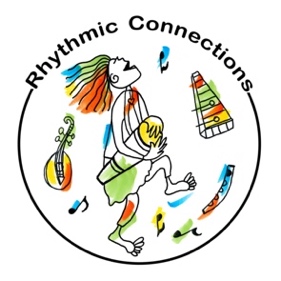 Ukulele Alive! Easy Access & Success for All Learners TMEA conference 2023 ~ Mary Knysh (www.rhythmicconnections.com ) 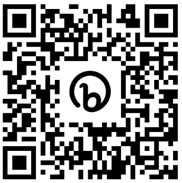            				Slide Presentation link or QRcode Objectives & OutlineLearn an approach to teaching ukulele that provides easy access for all styles of learners. Brain research tells us that making music, movement, creative play, and numinous experiences are key to neuroplasticity and brain-based learning.  This interactive teaching method incorporates principles designed for optimal learning with the brain in mind. The sequential activities increase the level of student engagement by using rhythmic patterning, creative play, and movement as fundamental building blocks for gaining solid rhythmic, strumming, and chording skills. Students learn two easy moveable shapes for exploration and creative play in open C tuning.  These moveable shapes become the foundation for chord building in standard tuning. Movement is a key brain-based activity for chord memory and progressions.  Students are invited to celebrate what they CAN do and are never left behind in the learning process. This method nurtures a “success for all” learning philosophy. Many activities include ideas for integrating Orff instruments, recorders, and boom whackers designed for classrooms with small numbers of ukuleles. Core standards/ Skills addressed: Learn basic ukulele skills including strumming, picking & simple chordsImprovise rhythmic and melodic patterns and musical ideas Generate musical patterns and ideas within the context of a given tonality Generate simple rhythmic, melodic, and harmonic phrases within AB and ABA forms Demonstrate selected and developed musical ideas for improvisations, arrangements, or compositions ACTIVITY SEQUENCE OUTLINESuccess for every learner in your classroom! An INCLUSIVE approach to teaching ukulele.3-Step Sequential Brain-Based Strategy:  DRUM ~ CHUNK ~ STRUMMOVEMENT IS KEY TO BRAIN-BASED LEARNING Heartbeat to stepping pulse Basic Rhythmic Skills ~ Ukulele drummingUkulele rhythm circle ~ explore soundsRHYTHMIC CHUNKINGMute strings to create another textural sound on the ukeMuted and open string chunking Expanded ukulele rhythm circle ~ building rhythmic/sound vocabularySLACK KEY C TUNING: FREE PLAY IMPROVISATIONTuning 1st string down to GDrumming to Strumming TechniquesMoveable Shapes for easy access and free playSTANDARD TUNING ~ Easy Access Chord Building using Moveable ShapesMoveable Shape 1 to G7 chordG7 chord to C chordMoveable Shape 1 to F chordSINGLE-STRING RHYTHM PLAYOpen string play ~ sing what you play Walking the frets ~ easy introduction to chordsOne & Two CHORD SONGS in Slack key CRow Your Boat roundFrère Jacques arrangement: Slack Key C moveable shapesMonkey Song (Caribbean song)STANDARD TUNING ~ Easy Access Chord Building using Moveable ShapesMoveable Shape 1 to G7 chordG7 chord to C chordMoveable Shape 1 to F chordMOVEMENT IS KEY to Chord Progression Memory ~ brain-based approachC (I)     	CenterG7 (V)  	Body leans RightF (IV)		Body leans LeftTwo CHORD SONGS in standard tuningSkip to My LouJambalayaTumba, Tumba (Arabic Baladi rhythm)Three Chord Song Arrangements (drum, chunk, strum)12 Bar Blues form ~ Good Morning BluesReggae fun ~ Don’t Worry, Be Happy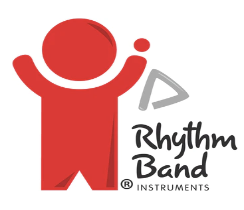 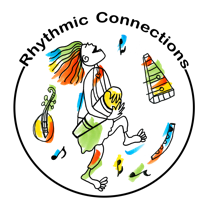 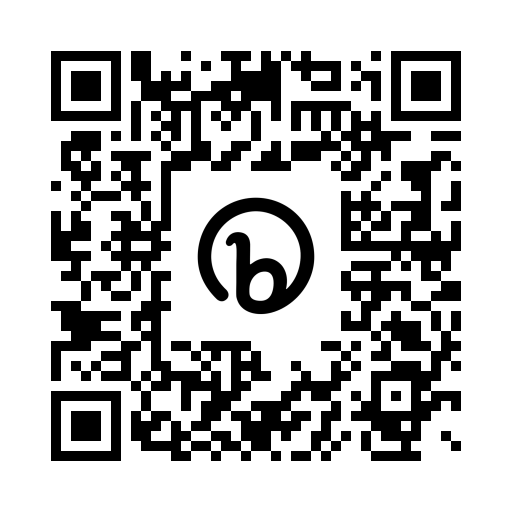 Slack Key Tuning ~ Ukulele Improvisation FUN!FREE PLAY & SPONTANEOUS COMPOSITION ~ C SLACK KEY TUNINGEasy and fun moveable shapes for creative play and improvisationTune your 1st string DOWN to G ~ when you strum your uke it will be a C chord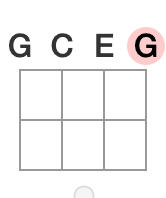 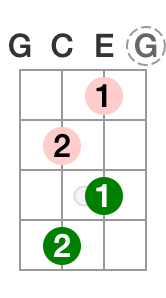 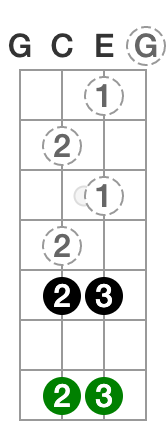 Slack Key Tuning ~ Ukulele Improvisation FUN!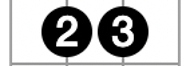 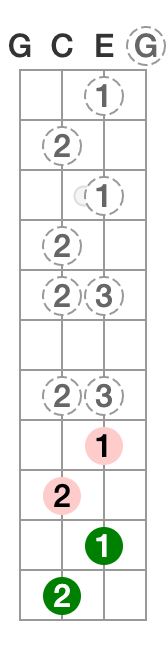 MONKEY Song (Caribbean)  (Slack Key C tuning)     C=open     G7=Shape 1/Position 1C					   G7							     CEvery ting I do those monkeys they do, won’t you tell me what those monkeys won’t doC				                G7							   CWhen I tap my uke they tap their uke too, won’t you tell what those monkeys won’t doNo chord                 Rhythm pattern    			No chord      Repeat Rhythm patternWhen (Mary) goes (Leader: make up 8 beat pattern) 	Then we go (Group: repeat 8 beat pattern)When (Mary) goes (Leader: new 8 beat pattern) 		Then we go (Group: repeat new 8 beat pattern)C					 G7						               CShang a lang a   lang a lang a lang  loo,  won’t you tell me what those monkeys won’t doC					 G7						               CShang a lang a   lang a lang a lang  loo,  won’t you tell me what those monkeys won’t doMama Don’t Allow ~ Boom Chuck Strum   BLUEGRASS StyleC                                        	                                         	 	                                     G7            Mama don’t allow no ukulele round here (no no)     	Mama don’t allow no ukulele round hereC       	                       	  	                         		F            I don’t care what Mama don’t allow 			Gonna play my ukulele anyhowC                        	  G7                   CMama don’t allow no ukulele round here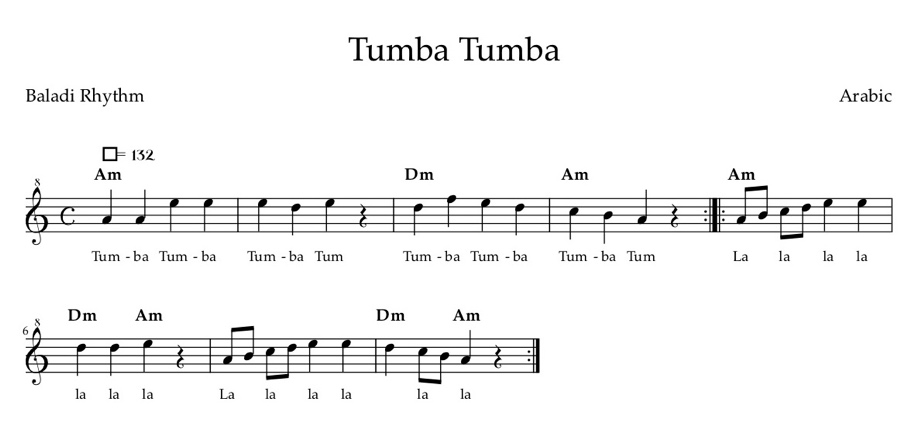 Don’t Worry Be Happy!  I love to invite students to create their own verses for this song. Use sound shapes and body conducting to integrate boomwhackers, Orff instruments and ukuleles for a dynamic and fun classroom experience.C:C E G			  Dm:D F A				F:F A CLegs                              Shoulders              		         HeadProgression for song (reggae feel) step tap/tap| C | C | Dm | Dm | F | F | repeat    Ukulele BLUES in C with Walking Bass Line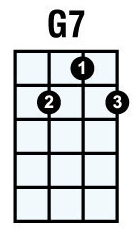 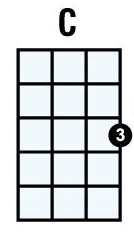 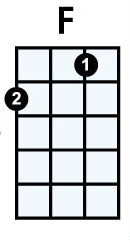 Open					           Open    2						2    3						312 Bar Blues: | C | C | C | C || F | F | C | C || G7 | F | C | G7 | repeat allGood Morning Blues           C                      Good Morning Blues Well, good morning blues, blues how do you do           F                                                                    C7Well, good morning blues, blues how do you do       G7                                        F               C7          G7I'm doing all right well, good morning how are you?